AMERICAN SADDLEBRED ASSOCIATIONOF THE CAROLINAS, INC. (ASAC)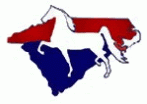 2020 Horse Show Sanction FormNAME OF SHOW:  						______				SHOW DATES:  		______								JUDGE(S):  				______							VENUE/CITY/STATE:  	______							__________________________________________________________________________WEB SITE:  	___________	_______		__________________________SHOW MANAGER:  	______								SHOW MANAGER’SE-MAIL:  			______								PHONE:  		______	______________________________________	SANCTION FEE ENCLOSED (circle or highlight one of the following):  $25.00 (3+ day show)	 $15.00 (2-day show)     	$10.00 (1-day show)$50.00 (series of three 2-day shows)	$20 (series of three 1-day shows)SIGNED BY:  						________TITLE:  					Return this form & payment to:		Susan Harris						113A Shanty Ridge Lane						Banner Elk, NC 28604						(828) 260-8533						susanfharris52@gmail.comPlease send show results within 10 days after end of show to:						Susan Harris, ASAC High Points Chair						susanfharris52@gmail.com 	